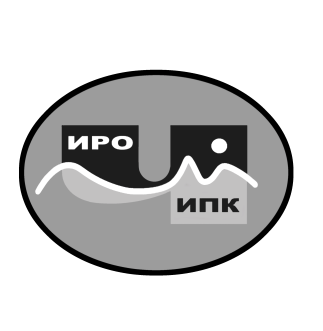 ГОСУДАРСТВЕННОЕ АВТОНОМНОЕ УЧРЕЖДЕНИЕДОПОЛНИТЕЛЬНОГО ПРОФЕССИОНАЛЬНОГО ОБРАЗОВАНИЯ ЧУКОТСКОГО АВТОНОМНОГО ОКРУГА«ЧУКОТСКИЙ ИНСТИТУТ РАЗВИТИЯ ОБРАЗОВАНИЯИ ПОВЫШЕНИЯ КВАЛИФИКАЦИИ»(ГАУ ДПО ЧИРОиПК)П Р И К А З            С целью реализации «Концепции духовно-нравственного развития и воспитания личности гражданина России» и «Стратегии развития воспитания в РФ в период до 2025 года», создания условий для профессионального развития педагогических работников, выполняющих функции классных руководителей и кураторов учебных групп, развития единой федеральной системы научно-методического сопровождения педагогических работников и управленческих кадров образовательных организаций Чукотского автономного округа ПРИКАЗЫВАЮ:1. Утвердить Положение о Региональном методическом объединении классных руководителей в системе образования Чукотского автономного округа (далее - РМО) согласно приложению 1 к настоящему приказу.2. Утвердить форму аналитического отчета о работе РМО согласно приложению 2 к настоящему приказу.3. Утвердить персональный состав РМО согласно приложению 3 к настоящему приказу.4. Назначить руководителем РМО Завражных Дениса Львовича, методиста отдела методического сопровождения духовно-нравственного воспитания и образования ГАУ ДПО ЧИРОиПК.5. Руководителю РМО Завражных Д.Л. в срок до 1 ноября 2022 г. обеспечить:- формирование плана работы РМО на 2022-2023 учебный год,- создание и оформление целевого раздела РМО на официальном сайте ГАУ ДПО ЧИРОиПК,- своевременное информирование педагогических работников и управленческих кадров образовательных организаций Чукотского автономного округа, вошедших в состав РМО, в том числе посредством официальной страницы ГАУ ДПО ЧИРОиПК ВКонтакте. 6. Контроль за исполнением приказа оставляю за собой.Директор                                                                              В.В. Синкевич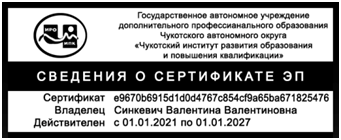 С приказом ознакомлены:                              ___________________________ /___________/Приложение № 1к приказу № 01-06/110от 11.10.2022 г.ПОЛОЖЕНИЕо региональном методическом объединении классных руководителей в системе образования Чукотского автономного округаОбщие положения1.1. Настоящее положение определяет и регулирует деятельность регионального методического объединения классных руководителей в системе образования Чукотского автономного округа (далее - РМО).1.2. РМО является профессиональным сообществом региональной системы образования, осуществляющим организационную, координирующую и научно-методическую работу по актуальным направлениям воспитания и социализации обучающихся в образовательных организациях Чукотского автономного округа.1.3. Деятельность РМО направлена на профессиональное развитие кадрового потенциала педагогических работников и управленческих кадров, осуществляющих функции классного руководства и кураторства учебных групп, развитие единой федеральной системы научно-методического сопровождения педагогических работников и управленческих кадров образовательных организаций Чукотского автономного округа, обеспечение комплексного взаимодействия социальных институтов воспитания и социализации. 1.4 В своей деятельности РМО руководствуется следующими нормативно-правовыми документами:- Конституцией Российской Федерации (Принята всенародным голосованием 12.12.1993г.),- Федеральным законом № 124-ФЗ «Об основных гарантиях прав ребенка в Российской Федерации» от 24.07.1998 г.,- Федеральным законом от 29.12.2012 № 273-ФЗ «Об образовании в Российской федерации»,- Концепцией государственной семейной политики до 2025 года (утверждена распоряжением Правительства Российской Федерации № 1618- р от 25 августа 2014 г.),- Стратегией развития воспитания в Российской Федерации на период до 2025 года (утверждена Распоряжением Правительства Российской Федерации от 29 мая 2015 г. N 996-р),- Профессиональным стандартом «Педагог (педагогическая деятельность в дошкольном, начальном общем, основном общем, среднем общем образовании) (воспитатель, учитель). Специалист в области воспитания»,- Методическими рекомендациями органам исполнительной власти субъектов Российской Федерации, осуществляющим государственное управление в сфере образования, по организации работы педагогических работников, осуществляющих классное руководство в общеобразовательных организациях (письмо Минпросвещения России от 12.05.2020 N ВБ-1011/08 «О методических рекомендациях»).1.5. Общее руководство деятельностью РМО осуществляет государственное автономное учреждение дополнительного профессионального образования Чукотского автономного округа «Чукотский институт развития образования и повышения квалификации» (далее - ГАУ ДПО ЧИРОиПК).Цель и задачи деятельности РМО2.1. Цели РМО:создание условий для профессионального развития кадрового потенциала педагогических работников и управленческих кадров (классных руководителей, кураторов учебных групп) образовательных организаций Чукотского автономного округа;содействие развитию единой федеральной системы научно-методического сопровождения педагогических работников и управленческих кадров (классных руководителей, кураторов учебных групп) образовательных организаций Чукотского автономного округа.2.2. Задачи РМО:осуществление сопровождения и координации деятельности и взаимодействия методических объединений классных руководителей, кураторов учебных групп, функционирующих в образовательных организациях Чукотского автономного округа; обеспечение условий для непрерывного профессионального развития педагогических работников и управленческих кадров (классных руководителей, кураторов учебных групп) образовательных организаций Чукотского автономного округа;развитие, поддержка и трансляция в образовательной среде Чукотского автономного округа эффективных социально-воспитательных практик.Структура РМОВ состав РМО входит руководитель объединения и члены, рекомендованные образовательными организациями Чукотского автономного округа из числа председателей методических объединений классных руководителей, общеобразовательных организаций, кураторов учебных групп профессиональных образовательных организаций Чукотского автономного округа.Координационную деятельность выполняет руководитель РМО – представитель ГАУ ДПО ЧИРОиПК.Руководитель РМО назначается приказом директора ГАУ ДПО ЧИРОиПК.Организация деятельности РМОДеятельность РМО осуществляется в соответствии с годовым планом работы, который утверждается приказом ГАУ ДПО ЧИРОиПК.Заседания членов РМО проводятся согласно утвержденному плану работы на текущий учебный год.Направления и формы работы РМОНаправления деятельности РМО:повышение теоретического, научно-методического уровня подготовки классных руководителей по вопросам психологии и педагогики воспитательной работы;организация программно-методического сопровождения воспитательной работы;формирование мотивационной сферы педагогических работников и управленческих кадров (классных руководителей, кураторов учебных групп) в целях совершенствования профессиональной компетентности;обобщение, систематизация и распространение эффективного педагогического опыта;вооружение педагогических работников и управленческих кадров (классных руководителей, кураторов учебных групп) современными воспитательными технологиями и знанием современных форм и методов работы;координация планирования, организации и осуществления педагогического анализа воспитательных мероприятий в классных коллективах, системы воспитания  на уровне образовательной организации, муниципальных района и региона в целом;организация экспертной оценки материалов по актуальным вопросам воспитания и социализации обучающихся.Функции руководителя РМО4.1. Функции руководителя РМО:своевременное информирование педагогических работников и управленческих кадров (классных руководителей, кураторов учебных групп) об актуальных приоритетных направлениях в развитии общего и дополнительного образования детей, новых процессах в системе образования РФ;организация и проведение семинаров (в том числе - в онлайн-режиме), вебинаров, научно-практических конференций, педагогических чтений, методических выставок, выступлений на курсах повышения квалификации в регионе и вне его и др.,организационно-методическое сопровождение пополнения регионального банка лучших воспитательных практик педагогов Чукотского автономного округа (адрес в сети Интернет: https://chiroipk.ru/content/stat%D1%8Ciaobshchieie/luchshiie-vospital%D1%8Cnyie-praktiki-chao),организация проведения экспертизы и рецензирования методических и дидактических материалов и разработок педагогических работников и управленческих кадров (классных руководителей, кураторов учебных групп) по воспитательной работе и социализации, включая конкурсные материалы;проведение мониторинга по выявлению профессиональных дефицитов педагогических работников и управленческих кадров (классных руководителей, кураторов учебных групп);анализ потребностей педагогических работников и управленческих кадров (классных руководителей, кураторов учебных групп) в обучении по дополнительным профессиональным программам на основе результатов мониторинга по выявлению профессиональных дефицитов.Социальное партнерствоРМО вступает во взаимоотношения с органами управления образованием, муниципальными методическими службами и другими структурами, способствующими реализации целей и задач деятельности РМО.Приложение № 2к приказу № 01-06/110от 11.10.2022 г.Форма аналитического отчёта
о работе регионального методического объединения в системе образования Чукотского автономного округаОбщая часть- когда создано РМО, задачи, состав участников с указанием должности и места работы.Анализ информационной деятельностинасколько пополнился региональный банк педагогического опыта педагогов по данному направлению деятельности;какие вопросы о новых направлениях в развитии общего и дополнительного образования детей освещены на заседаниях РМО;имеется ли группа РМО в социальных сетях (количество участников, материалов (постов), консультаций);как часто и посредством чего проводилось информирование педагогов о новых процессах в системе образования по данному направлению деятельности.Анализ организационно-координирующей деятельностикогда, кем разработаны и утверждены планы (какие), циклограммы деятельности педагогов, программы индивидуального развития;анализ выполнения плана по месяцам (таблица).Анализ научно-методической деятельности участников РМО— семинары (в том числе - в онлайн-режиме), вебинары, научно-практические конференции, педагогические чтения, творческие группы учителей, школы передового опыта, групповое наставничество, методические выставки, выступления на курсах ПК в регионе и вне его и др.Анализ экспертной деятельностиподготовка профессиональных отзывов, заключений о деятельности педагогических работников;экспертиза методических и дидактических материалов и разработок;рецензирование материалов по приоритетным направлениям воспитания и социализации, включая конкурсную деятельность.Анализ диагностической деятельностивыявление профессиональных дефицитов педагогов;формирование заявок на курсы повышения квалификации;анализ потребностей в курсах повышения квалификации на основе мониторинга.Анализ публикационной активности- наличие материалов участников РМО в региональном банке передового опыта;- публикации (в том числе - электронные) в журналах, сборниках материалов международных, всероссийских, региональных научно-практических конференций (название, автор, издательство, год).Анализ заседаний  РМО- какие вопросы рассматривались, проблемы, их решение.Общие выводы о деятельности РМО, положительный опыт, пути решения проблем, перспективы деятельности на следующий учебный год- оценивается выполнение каждой из поставленных задач, цели деятельности.Руководитель РМО:	Подпись:	Приложение № 3к приказу № 01-06/110от 11.10.2022 г.Персональный состав Регионального методического объединения в системе образования Чукотского автономного округа11  октября  2022 года                                                                                               №  01-06/ 110                                                                      г. АнадырьО создании регионального методического объединения классных руководителей в системе образования Чукотского автономного округаФ.И.О.участника МОФорма проведения и название мероприятияУровень (школьный, районный, региональный)Форма участия (выступление с докладом, другая форма представления опыта)№ФИО ДолжностьНаименование ООГородской округ АнадырьГородской округ АнадырьГородской округ АнадырьГородской округ АнадырьМамросенкоАлександр Александровичзаместитель директора по культурно-массовой работеГАПОУ ЧАО «ЧМК»Шишкина Наталья Фёдоровназаместитель директора по воспитательной работеЧукотский окружной профильный лицейОйыкеРадислава АркадиевнаметодистЧукотский окружной профильный лицейНикулина Людмила Анатольевнасоциальный педагогМБОУ «СОШ №1 г. Анадыря»ДмитрюкЕлена Михайловна.заместитель директора по учебно-воспитательной работеМБОУ «ООШ №1 г. Анадыря»Анадырский муниципальный районАнадырский муниципальный районАнадырский муниципальный районАнадырский муниципальный районСавицкая Анастасия Александровнаучитель начальных классовМБОУ «Центр образования п. Угольные Копи»РияноваВалентина Михайловнаучитель ИЗОМБОУ «Центр образования с. Алькатваама»Фокина Марина Валерьевназаместитель директора по воспитательной работеМБОУ «Центр образования п. Беринговского»Болина Лидия Михайловнапедагог-организаторМБОУ «Центр образования с. Канчалан»Самохвалова Татьяна Александровназаместитель директора по воспитательной работеМБОУ «Центр образования с. Марково»Леонова Любовь Александровнаучитель начальных классовМБОУ «Центр образования с. Хатырка»Игнатьева Лариса Евгеньевназаместитель директора по воспитательной работеМБОУ «Центр образования с. Усть-Белая»ТорытМария Витальевнаучитель истории и обществознанияМБОУ «Центр образования с. Мейныпильгыно»ТохтоеваНадежда Платоновнаучитель начальных классовМБОУ «Центр образования с. Ваеги»Билибинский муниципальный районБилибинский муниципальный районБилибинский муниципальный районБилибинский муниципальный районАнтоноваОльга Игоревназаместитель директора по воспитательной работеЧукотский северо-западный техникум города БилибиноДанилова Анастасия Ивановназаместитель директора по воспитательной работеМАОУ «СОШ г. Билибино ЧАО»Никитаева Ирина Александровназаместитель директора по воспитательной работеМБОУ «ЦО с. Анюйск»ДорджиеваНюдля Мукебеновнаучитель начальных классовМБОУ «НШ-ДС с. Илирней»Чернышева Анастасия Владимировназаместитель директора по воспитательной работеМБОУ «Школа-интернат с.Кепервеем»СаранговаБайрта Германовнаучитель начальных классовМБОУ «ООШ с. Островное»ТокояковаАзалия ОлеговнаучительМБОУ «ШИ с. Омолон»Городской округ ЭгвекинотГородской округ ЭгвекинотГородской округ ЭгвекинотГородской округ ЭгвекинотНога Елена Викторовнапедагог- организаторЧукотский полярный техникум посёлка ЭгвекинотГерлейнАнастасия Александровназаместитель директора по воспитательной работеМБОУ «СОШ п. Эгвекинот»Елизарова Ирина Валентиновнасоциальный педагогМБОУ «Ш-И поселка Эгвекинот»Шарапова Оксана Владимировнаучитель начальных классовМБОУ «ЦО с. Амгуэмы»МундусоваКаракыс Мергеновнаучитель начальных классов МБОУ «Начальная школа-детский сад с. Нутэпэльмен»Волкова Татьяна Вячеславовнаучитель начальных классовМБОУ «Начальная школа – детский сад с. Ванкарем»Сорокина ОльгаАлексеевнаучитель английского языкаМБОУ «ЦО с. Конергино»ТюлюпаЮлия Николаевнаучитель английского языкаМБОУ «ЦО с.Уэлькаль»КымылькутЮлия Викторовнаучитель начальных классовМБОУ «ЦО с.Рыркайпий»Провиденский городской округПровиденский городской округПровиденский городской округПровиденский городской округЗубенко Оксана Александровна заместитель директора по воспитательной работе Чукотский северо-восточный техникум посёлок ПровиденияСторчак ЕленаВладимировна заместитель по воспитательной работеМБОУ «Ш-ИСОО п. Провидения»КапорушкинаМария Витальевна учитель начальных классовМБОУ «Ш-ИСОО п. Провидения»Ерёмина Снежана Георгиевназаместитель директора по воспитательной работе МБОУ «ООШ с. Сиреники»Иванова Людмила Михайловнаучитель начальных классов, педагог-организаторМБОУ «Ш-ИООО с. Нунлигран»ТельпинаЗоя Сергеевнаучитель начальных классовМБОУ «НОШ с. Янракыннот»Овчинникова Юлия Владимировнаучитель начальных классовМБОУ «ООШ с. Энмелен»ДорджиеваСаглара Николаевнаучитель математики, физикиМБОУ «ООШ с. Новое Чаплино»Городской округ ПевекГородской округ ПевекГородской округ ПевекГородской округ ПевекЕвдокимова Татьяна Евгеньевназаместитель директора по воспитательной работеМБОУ Центр образования г.ПевекЕньшинаАнастасия Николаевнаучитель русского языка и литературыМБОУ СШ с.РыткучиТоноВалентина Викторовнаучитель начальных классовМБОУ НШ с.АйонКусмаеваАйгуль Хакимовнаучитель начальных классовМБОУ НШ с.БиллингсЧукотский муниципальный районЧукотский муниципальный районЧукотский муниципальный районЧукотский муниципальный районКантор Ева Родиславовнаучитель начальных классовМБОУ «ЦО с. Инчоун»Проскурякова Елена Юрьевнаучитель начальных классовМБОУ «Центр образования с. Лаврентия»ТынаноЕлена Юрьевнаучитель истории и обществознанияМБОУ «СОШ села Лорино»ПыткоИрина Игоревназаместитель директора по учебно-воспитательной работеМБОУ «ЦО с. Нешкан»БобяковаАнна Алексеевназаместитель  директора по внеклассной работеМБОУ «Ш-ИСОО с. Уэлен»ОчироваЕлена Сергеевнаучитель начальных классовМБОУ «Центр образования с. Энурмино»